Приложение к приказу МБОУ ДО «Центр дополнительного образования»                    №177 от 17  октября 2020 года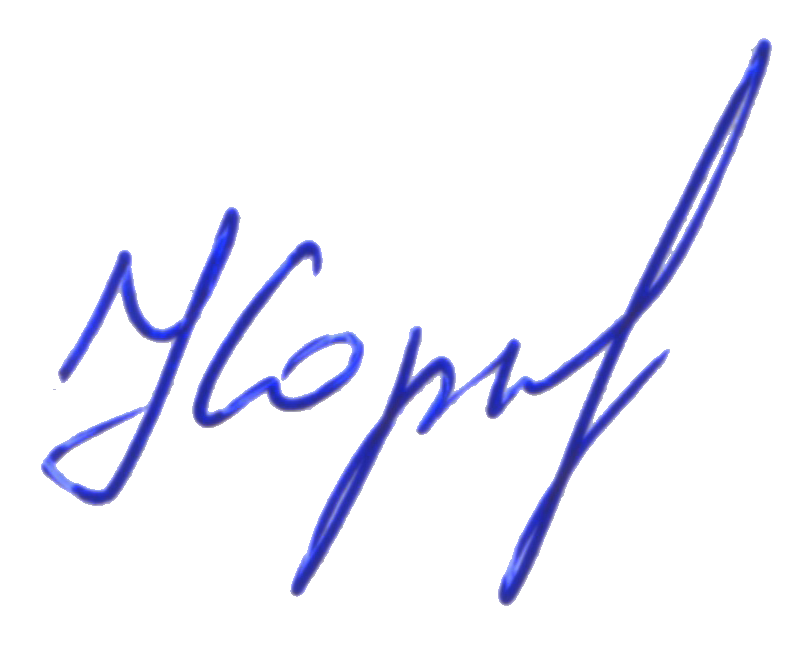 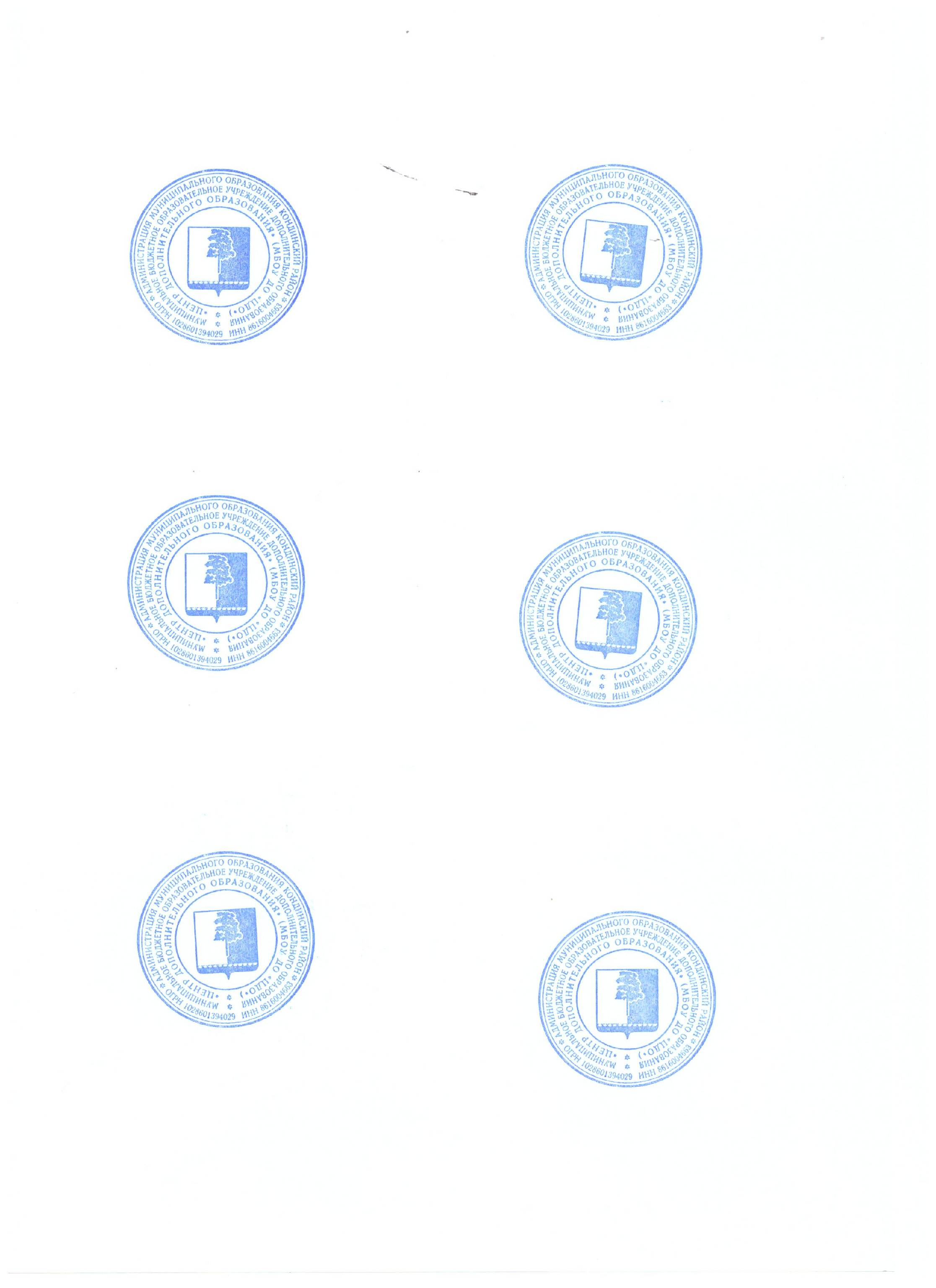 Утверждаю:Директор МБОУ ДО «ЦДО»_______________ И.В.КоркишкоПриказ № 177  от 17.10.2020г.ПОЛОЖЕНИЕо проведение дистанционной олимпиады по шахматамОбщие положенияНастоящее положение определяет условия и порядок дистанционной олимпиады по шахматам (далее – олимпиада). Олимпиада проводится для всех желающих, учащихся 1-11 классов Междуреченской СОШ.1. Цели и задачи олимпиады - популяризация шахмат у учащихся 1-11 классов; - развитие мастерства юных шахматистов; - использования интернет-технологий для проведения спортивных мероприятий.2. Сроки и место проведенияОлимпиада  проводится с 26 по 31 октября 2020 года. Место проведения соревнования – официальный сайт МБОУ ДО «Центр дополнительного образования» http://cdo-konda.ru/3. Руководство проведением 	Общее руководство проведением олимпиады осуществляет администрация МБОУ ДО «Центр дополнительного образования».4. Требования к участникам и условия их допускаВ олимпиаде принимают участие все желающие учащиеся 1-11 классов Междуреченской СОШ.Каждый из участников, изъявивший желание участвовать в олимпиаде, соглашается взять на себя следующие обязательства:  выполнять задания самостоятельно, не используя подсказки компьютера и посторонних участников;разместить в отправленных ответах достоверную информацию (приложение 1).Для участия в соревновании необходимо: с 26 по 31 октября 2020 года зайти на сайт МБОУ ДО «Центр дополнительного образования» и взять там задания,выполненые задания отправить на электронную почту МБОУ ДО «Центр дополнительного образования» (zdo.konda@yandex.ru) не позднее 31 октября 2020 года.5. Система проведения турнираЗадания для олимпиады выкладываются на сайте 26 октября в 12.00, ответы на задания принимаются до 31 октября включительно. Олимпиада проводится в следующих группах:-  1-2 классы       -  3-4 классы-  5-11 классы6. Подведение итогов олимпиадыЗаседание судейской комиссии для подведения итогов состоится 02-04 октября.Состав судейской комиссии:Бормотова Марина ВикторовнаЛевкина Луиза АфанасьевнаЛитновский Виталий ВадимовичПобедители определяются наибольшим количеством набранных баллов.7. Награждение победителей и призёровПобедители и призёры награждаются дипломами соответствующих степеней, размещение наградных документов на официальном сайте МБОУ ДО «ЦДО».8. Обеспечение безопасности участников и зрителей Соревнования проводятся посредством Интернет-технологий. Участники обеспечивают свою безопасность самостоятельно в местах выполнения заданий олимпиады.9. Решение спорных вопросовВ случае отправления выполненых работ по истечению срока приёма работ, судейская комиссия оставляет за собой право такие работы НЕ ПРОВЕРЯТЬ.Приложение 1Дистанционная олимпиада по шахматам.Выполнил: ученик ___________ класса (класс, буква) ____________________(ФИО)___________________________